                                Liceo José Victorino Lastarria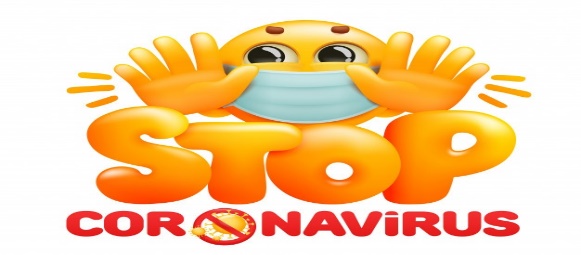                                                  Rancagua                           “Formando Técnicos para el mañana”                                   Unidad Técnico-PedagógicaLengua y LiteraturaLee el siguiente texto.Responde:A partir del texto anterior, ¿estás de acuerdo con que la ambición puede ser algo positivo? Fundamenta tu opinión con una razón.2. Lee la siguiente noticia sobre el destacado futbolista nacional Arturo Vidal. Presta atención a la forma en que la ambición ayuda al jugador a proyectar su futuro.El volante del Bayern Munich no duda de su futuro y aspira a lo máximo con el Bayern Munich y la Roja.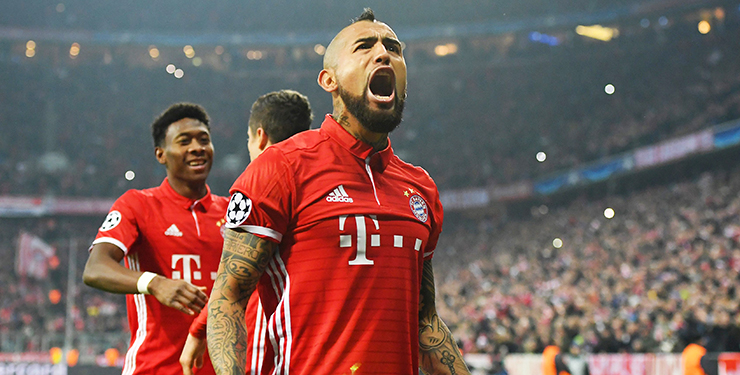 Está en la élite del fútbol mundial, pero Arturo Vidal es ambicioso y quiere más. El volante de la Selección chilena contó cuáles son sus planes y anhelos para el futuro, tanto en su club como en la Roja. “Quiero ser el jugador más importante en la historia del fútbol chileno, dejando bien parado al país”, aseguró el mediocampista en conversación con Radio ADN, recalcando que “mi sueño es ganar la Champions y el Mundial1 . En Alemania debo ganar todo lo que me toque jugar”. Con respecto al combinado nacional, el “Rey” fue enfático en señalar que aspiran alto para el próximo Mundial, reconociendo que junto a sus compañeros están centrados en un objetivo. “Queremos clasificar bien a Rusia 2018. Somos exigentes con lo que buscamos: ser campeones del mundo”, declaró. 1 1 Se refiere a la Champions League, el torneo de clubes más importante de Europa, y al Mundial de Fútbol de Rusia de 2018.Pensando en las próximas generaciones que tendrán que rellenar los cupos que irá dejando la generación dorada, Vidal se mostró cauto en relación al tema, indicando que “yo veo el recambio del fútbol chileno, pero no serán los 23 jugadores de una vez. No es fácil llegar a la Roja”. Por estos días se cumplió una década desde que Colo Colo perdiera la final de la Copa Sudamericana, algo que el volante ve como un golpe duro en su carrera, pero que le sirvió de cara al futuro. “No fue el fin del mundo. Si nos hubiésemos metido atrás, la ganábamos”, aseguró. El formado en los albos manifestó que espera finalizar su carrera en Macul, pero que no pretende volver si es que no está en buenas condiciones. “Mi carrera tiene que terminar en Colo Colo, pero de buena forma, yendo a ganar cosas”, sentenció. . DATOS!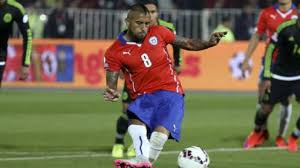 Publimetro (2016). El ambicioso Arturo Vidal: “Quiero ser el jugador más importante en la historia del fútbol chileno”. Recuperado el 21 de febrero de 2017 de https://www.publimetro.cl/cl/graficochile/2016/12/15/ambicioso-arturo-vidal-quiero-jugador-mas-importante-historia-futbol-chileno.htmlTrabaja las siguientes actividades: ¿Cuál es el propósito comunicativo de la noticia leída? Explica.2.2 Luego de leer la noticia, ¿qué perfil de Arturo Vidal se puede hacer el lector? Descríbelo. 2.3.  Relee el título de la noticia. ¿Por qué se habrá escogido el término “ambicioso” para calificar a Arturo Vidal?2.4. ¿Qué “cara de la ambición” piensas que representan los deseos de Vidal? Considera lo que leíste en EL TEXTO NUMERO 1, sobre la ambición. 2.5. En la noticia se utilizan diferentes expresiones para referirse a Vidal, como “el volante de la Selección”, “el Rey” o “el formado en los albos”. • ¿Cuál es el propósito de utilizar la sustitución léxica? 3.  Si tuvieras la oportunidad de entrevistar a Arturo Vidal, ¿sobre qué aspectos de su vida te gustaría profundizar? Escribe 2 preguntas que le formularías.1. Entrevistador: ________________________________________________Arturo Vidal: _____________________________________________________2. Entrevistador: ________________________________________________Arturo Vidal: _____________________________________________________En el siguiente enlace encontrarás una breve entrevista a Arturo Vidal. Te recomendamos revisarla para conocer un poco más de su personalidad y forma de enfrentar los desafíos futbolísticos:  : http://bit.ly/2raHiZaEnviar para revisión y valoración al siguiente correo: gladys.ariza@liceo-victorinolastarria.clUna mentalidad optimista es el mejor estimulante que conocerás jamás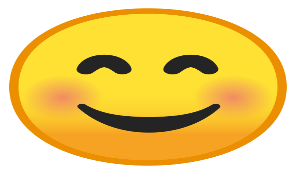 UnidadUnidad I “Poder y ambición (género dramático)” Pendiente del año pasadoObjetivos de Aprendizaje:Objetivos de Aprendizaje:Eje lecturaOA 5OA 6Analizar los textos dramáticos leídos o vistos, para enriquecer su comprensión.Comprender la relevancia de las obras del Siglo de Oro, considerando sus características y el contexto en el que se enmarcanObjetivo de claseResaltar elementos dramáticos a partir de la lectura de textos dramáticos del siglo de oroNIVEL: 3 MEDIOTIEMPO:Semana 27 al 30 de abril 2020